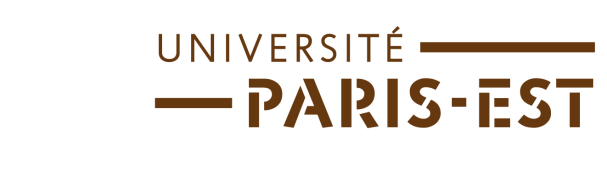 CONVENTION DE CODIRECTION DE THÈSEVu le décret n° 2015-156 du 11 février 2015 portant approbation des statuts de la communauté d’universités et établissements « Université Paris-Est »,[texte relatif à l’Université partenaire]Vu l’arrêté du 25 mai 2016 relatif à la formation doctorale,Université Paris-EstCommunauté d’universités et établissements,Etablissement public à caractère scientifique, culturel et professionnelSis 6-8, avenue Blaise-Pascal, Cité Descartes, Champs-sur-Marne, 77455 Marne-la-ValléeReprésenté par son président Philippe TCHAMITCHIAN,Et……………………………………………………………………………………………………………………………………………………………………………………………………………………………………Représentée par son président,CONVIENNENT DES ÉLÉMENTS SUIVANTS :Article 1Université Paris-Est et 	………………………………………..engagent une collaboration par l’intermédiaire des équipes de recherche suivantes :Université Paris-Est, nom du laboratoire, ED Organisations, Marchés, InstitutionsUniversité partenaire …………………………………………………………………en vue de permettre à nom du doctorant de préparer une thèse sur le sujet suivant : « TITRE »dans la discipline suivante : SPECIALITEArticle 2La codirection sera assurée par……………………………………………			pour Université Paris-Est………………………………………….....			pour Université partenaireArticle 3Mme Louise Perrodin fera ses recherches dans chaque équipe de recherche à proportion de :……. % pour l’équipe de recherche d’Université Paris-Est……. % pour l’équipe de recherche de la Université partenaire……………………………La directrice/le directeur de thèse, NOM PRENOM doctorant, d’Université Paris-Est reste l’unique responsable.Article 4NOM PRENOM DOCTORANT prendra une inscription annuelle auprès d’Université Paris-Est.La soutenance aura lieu à Université Paris-Est ainsi que son enregistrement.Université Paris-Est lui délivrera le diplôme de docteur.Article 5Les résultats obtenus feront l’objet de publication et de communication sous le nom de l’université d’inscription dans les conditions suivantes :………………………………………………………………………………………………………………………………………………………………………………………………………………………………………………………………………………………………………………………………………………………Article 6La présente convention est conclue pour la durée de la préparation de la thèse de NOM PRENOM DOCTORANT. La durée de référence étant de trois ans.Article 7Toute modification de cette convention s’effectuera par voie d’avenant, en deux exemplaires, signés des parties.Article 8Tout litige qui pourra naître suite à la mise en œuvre du présent acte sera réglé par accord amiable entre les parties.Fait à Marne-la-Vallée, le (date de la dernière signature)………………………… en quatre exemplaires originauxUniversité Paris-Est UNIVERSITE PARTENAIRELe PrésidentNom, prénom, dateLa directrice de l’Ecole DoctoraleNom, prénom, dateLe directeur de thèseNom, prénom, dateLe PrésidentNom, prénom, dateLe directeur de l’Ecole DoctoraleNom, prénom, dateLe directeur de thèseNom, prénom, date